Муниципальное бюджетное дошкольное образовательное учреждение«Дубёнский детский сад комбинированного вида «Солнышко»ПРИКАЗ                                                                       10.09.2020 г.                                                                   № 2 к.о. «О зачислении ребенка в обособленное структурное подразделение «Петровский детский сад «Улыбка»      В соответствии с Федеральным законом от 29.12.2012 №273-ФЗ «Об образовании в Российской Федерации», Уставом МБДОУ «Дубёнский детский сад комбинированного вида «Солнышко», направления отдела образования на зачисление в детский сад от 08.09.2020 г. № 89216/ЗЗ/200908130,                            медицинских документов ребёнка,приказываю:1.Принять на обучение в обособленное структурное подразделение «Петровский детский сад «Улыбка»: Основание: личное заявление родителей.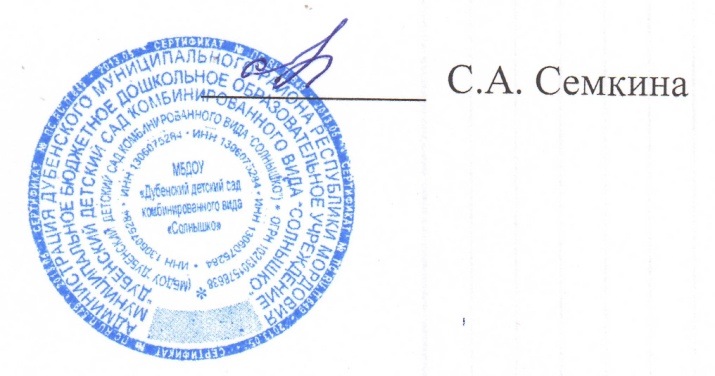 Заведующая д/с:  №ГруппаКоличество детейДата зачисления1Разновозрастная110.09.2020